RMS PSSC MINUTES FOR SEPTEMBER 26th,2019Present: Michaela Walsh, Kevin Lawrence, Andre Bornais, Peter Walker, Julie Fairweather, Jennifer Drake, Pamela Smith, Jim Burkett (Teacher Rep), Shelley Stocker, Alison Davidson, Tyla Finlay, Debbie WarmanRegrets: Chris MacDonald, Tanya JenkinsChris MacDonald will remain the Chair.Meeting Dates:November 5th 6:30-8PM- Principal Update, SIP Numeracy MonitoringMeeting Norms:Start and end on time (6:30 to 8:00pm)  Stay on task One person to speak at a timeAdhere to PSSC rolesSchool Improvement Plan- Kim will provide more information on Powerplay and personalized approach on learning. Improving our ability to serve all students with a focus on personalization, social-emotional learning (SEL) and global competencies: Personalizing the learning of students and staff.DEC Updates from Brenda Mawhinney- DEC meeting on the 3rd Tuesday of each month at 6PM and they are open to the public. They are also lived streamed, so you watch that way as well. If you wish to present to the DEC you may request this.Oct8th- dinner that Kim and Chris will attend to go over the plans for the PSSC.Bryan Butler spoke about Positive School Environment (anti-bullying). He spoke about fake icons on cell phones that is a place where they have hidden files. He spoke about the predators and the effects on a student’s social and emotional well-being. His role is to assist students in resolving cyber bullying issues. It was happily reported that there are no bully situations at RMS. There are conflicts, as expected, but not bullying situations. It is important the pubic understands that RMS is a safe environment.  Staff are taking a restorative approach this year and learning a common language. Bryan will come into RMS and talk to some students.  The plans for the program will be sent out to us when it is developed. Parent and student education will happen on the difference between conflict and bullying. They are going to tackle issues like sexting and inappropriate use of cell phones. The policy on cell phones will be looked at again but this year it will remain the same (only use in a 10 minute break and lunch). The focus at RMS is about building community, creating partnerships within the community and building relationships (spread the word!).  Powerplay projects will be given the outcomes but they are going to choose what they are going to do and how they will meet those outcomes. A parent meeting will take place to give more information.Starting in October there will be supervised time to use the Playpark Intramurals will be offered at lunch. GSA will be happening, and more groups will start up.Looking into possible use of Patricia Park.Twitter account has been set up and will be used to celebrate the great things happeningPossible parent night sessions are in the works (ADHA, anxiety…)Spoke of possible First Nations initiatives that could be done within our community.Lock down procedure went really well this week as well. RCMP walked through the procedure as well. Agenda items for November:No one spoke up for anything to add at this time. Kim said to email her if anyone thinks of anything.Declarations were done by all members.Brenda Mawhinney will send out an electronic version of the PSSC handbook.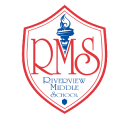 